		Chapitre 9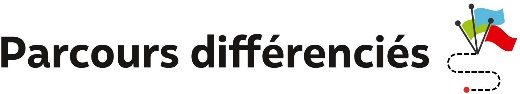 Exercice 1 Comparer des évolutions en pourcentagesUne maison est chauffée avec une chaudière utilisant des granulés de bois.Voici des informations sur la consommation, le prix total payé pour l’achat des granulés 
et le prix de 1 m3, pour la période de 2019 à 2021.On se propose de comparer certaines évolutions.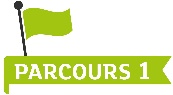 On s’intéresse aux évolutions de 2019 à 2020.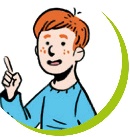 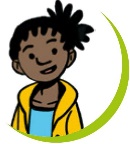 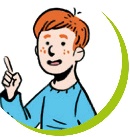 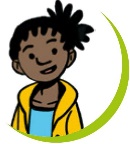 a. Recopier et compléter : « Pour calculer le pourcentage de baisse du volume de granulés consommés, on cherche le coefficient multiplicateur k.. Ainsi, k = 1  ... .Ce coefficient multiplicateur correspond à une baisse de  …  % ».b. Calculer le prix de 1 m3 de granulés en 2020. c. Calculer le prix total à payer en 2019.Calculer le pourcentage de hausse de ce prix total entre 2019 et 2020.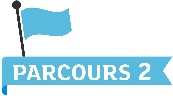 On s’intéresse aux évolutions de 2020 à 2021.a. Calculer le prix de 1 m3 en 2020 puis celui en 2021.b. On suppose que la consommation de granulés baisse de 5 % entre 2020 et 2021.Calculer le pourcentage de hausse ou de baisse du prix total à payer entre 2020 et 2021.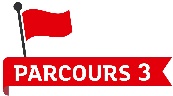 On souhaite que le prix total baisse de 4 % entre 2020 et 2021.Calculer le pourcentage de baisse minimum du volume de granulés consommés entre 2020 et 2021 pour atteindre cet objectif.Exercice 2 Étudier des aires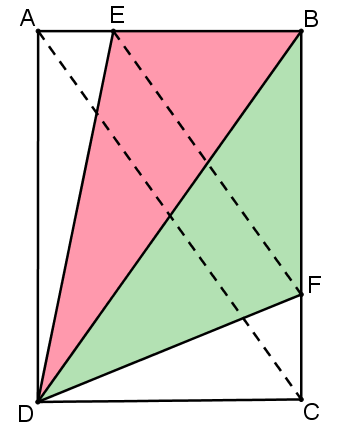 ABCD est un rectangle tel que AB = 8 cm et BC = 15 cm.E est un point de [AB] et F est un point de [BC] tels queles droites (AC) et (EF) sont parallèles.On note BE =  cm où  désigne un nombre compris entre 0 et 8.On se propose d’étudier en fonction de , les aires des figures colorées.On s’intéresse à l’aire 𝓐, en cm2, du triangle BED.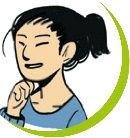 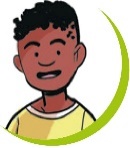 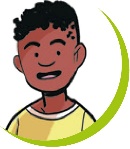 a. On choisit .Recopier et compléter : « Dans le triangle BED, la hauteur relative au côté [EB] est le segment ... et elle mesure … cm. Ainsi : 𝓐  ».b. Recopier et compléter le tableau ci-dessous :S’agit-il d’un tableau de proportionnalité ? Justifier.c. Exprimer l’aire 𝓐 en fonction de .Expliquer pourquoi l’aire du triangle BED est proportionnelle à la longueur BE.On s’intéresse à l’aire 𝓐’, en cm2, du triangle BFD.a. Utiliser les triangles emboîtés BEF et BAC où les droites (AC) et (EF) sont parallèles, pour exprimer BF en fonction de .b. Exprimer 𝓐’ en fonction de .Expliquer pourquoi l’aire du triangle BFD est proportionnelle à la longueur BE.À une valeur de  on associe l’aire, en cm2, du quadrilatère DEBF.On note  la fonction qui modélise cette situation.Montrer que  est une fonction linéaire et préciser son coefficient.En 2019En 2020En 2021Volume de granulés2 500 m32 400 m3…Prix de 1 m30,3 €…Hausse de 2 % du prix
par rapport à 2020Prix total…756 €…